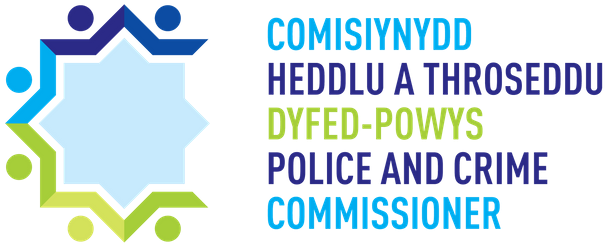 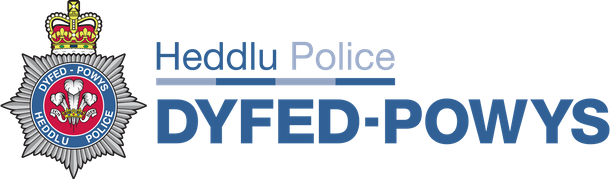 Ffurflen GaniatâdFforwm Ieuenctid Dyfed-PowysOs ydych o dan 18 oed, gofynnwch i riant/gwarcheidwad/gofalwr lenwi a llofnodi'r ffurflen hon.Rydw i'n rhoi caniatâd i [ENW] ………………………………………………………………………………………… fod yn Llysgennad Ifanc ar Fforwm Ieuenctid Dyfed-Powys Enw rhiant/Gwarcheidwad (PRIF LYTHRENNAU) …………………………………………………………………………………………………………………Llofnod Rhiant/Gwarcheidwad ………………………………………………………………………………………………………………………..Perthynas â’r Ymgeisydd …………………………………………………………………………………………………………………………Dyddiad…………………………………………………………………………...................................................................................Rhif ffôn cyswllt……………………………………………………………………………………………………………………….E-­­bost……………………………………………………………………………………………………………………………………………………….Gallwch naill ai gyflwyno'r ffurflen hon yn y digwyddiad ar 13 Rhagfyr 2018 neu ei e-bostio at OPCC.Communication@dyfed-powys.pnn.police.uk cyn y dyddiad hwn.Preifatrwydd: Mae eich preifatrwydd yn bwysig iawn i ni. Trwy lenwi cais fforwm ieuenctid Dyfed-Powys rydych yn cydsynio i ni ddefnyddio eich gwybodaeth bersonol i gadw mewn cysylltiad â chi dros gyfnod prosiect y Fforwm Ieuenctid. Os na fydd eich cais yn llwyddiannus, neu os byddwch yn penderfynu tynnu eich cais yn ôl, byddwn yn dileu eich data personol o'n ffeiliau.Os ydych am dynnu eich caniatâd yn ôl ar unrhyw adeg gallwch gysylltu â'r ni ar OPCC.Communication@dyfed-powys.pnn.police.uk